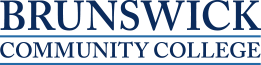 TEAS TESTING INFORMATIONOne of the requirements for admittance into the LPN (PN) and RN (ADN) program at BCC is the TEAS TEST: Test of Essential Academic Skill Test registration for date, time, and location is through ATI: atitesting.com Testing options include: in person at the TLC Lab on BCC Campus  Online through ATIIf testing in person at BCC, bring a photo ID and ATI login information. An embedded 4- function calculator is provided as part of the test.Scores are immediate.Scores are good for three years.THE TEAS TESThttps://www.atitesting.com/teas/register#:~:text=The%20ATI%20TEAS%20test%20is,and%20English%20and%20Language%20Usage.PREPARING FOR THE TEAS TEST (FREE)Overview: https://study.com/teas/teas-practice-tests.htmlREADINGhttps://www.teaspracticetest.com/teas-reading-practice-test/https://www.youtube.com/watch?v=8las1K0SRk0MATHEMATICShttps://www.purplemath.comhttps://www.effortlessmath.com/blog/ati-teas-6-math-worksheets/SCIENCEhttps://www.test-guide.com/teas-test/free-teas-practice-tests/teas-science-practice-pool.htmlhttps://quizlet.com/12955785/teas-science-practice-tests-flash-cards/ENGLISH/LANGUAGE USAGEhttps://www.teaspracticetest.com/teas-english-practice-test/https://quizlet.com/265147638/english-language-teas-practice-test-flash-cards/ALL: Practice Testshttps://www.kaptest.com/teas/free/teas-practicehttps://www.teaspracticetest.com/https://uniontestprep.com/teashttps://www.mometrix.com/academy/teas-practice-test/https://www.testprepreview.com/teas_practice.htmhttps://www.test-guide.com/free-teas-practice-tests.html*ATI offers multiple study resources for purchase at atitesting.comReadingMathematicsScienceEnglish and Language UsageNumber of Questions45385037Time Limit (Minutes)55 min57 min60 min37 minSpecific Content CoveredKey ideas and details
Craft and structure
Integration of knowledge & ideas
Pre-Test questionsNumbers and algebra
Measurement and data
Pre-Test questionsHuman Anatomy & Physiology
Life and Physical Science
Scientific reasoningPre-Test questionsConventions of standard English
Knowledge of language
Vocabulary acquisition
Pre-Test questions